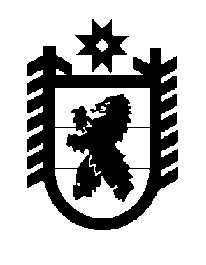 Российская Федерация Республика Карелия    ПРАВИТЕЛЬСТВО РЕСПУБЛИКИ КАРЕЛИЯРАСПОРЯЖЕНИЕот 31 марта 2015 года № 194р-Пг. Петрозаводск Рассмотрев предложение Государственного комитета Республики Карелия по управлению государственным имуществом и организации закупок, учитывая решение Совета Сортавальского муниципального района от 29 июля 2014 года № 77 «О приеме в муниципальную собственность объектов государственной собственности РК» и № 78 
«О приеме в муниципальную собственность объектов государственной собственности РК», в соответствии с Законом Республики Карелия 
от 2 октября 1995 года № 78-ЗРК «О порядке передачи объектов государственной собственности Республики Карелия в муниципальную собственность» передать в муниципальную собственность Сортавальского муниципального района от государственного бюджетного образовательного учреждения  Республики Карелия для детей, нуждающихся в психолого-педагогической и медико-социальной помощи «Центр диагностики и консультирования» государственное имущество Республики Карелия согласно приложению к настоящему распоряжению.            ГлаваРеспублики Карелия                                                            А.П. Худилайнен ПЕРЕЧЕНЬгосударственного имущества  Республики Карелия,передаваемого в муниципальную собственностьСортавальского муниципального района______________Приложение к распоряжению Правительства Республики Карелия от 31 марта 2015 года № 194р-П№п/пНаименование  имуществаКоли-чество,штукОбщая стоимость, рублей1.Комплект диагностических методик в составе:психолого-педагогическая диагностика познава-тельного развития детей раннего возраста 2-3 лет (методика Е.А. Стребелевой); диагностика родительско-детских отношений; диагностика готовности к школьному обучению и адаптация первоклассников; диагностика готовности ко второй ступени обучения и адаптация младших подростков (5-6 классы)133552,002.Компьютерный комплект в составе: ноутбук Acer Aspire E1-571G-736a4G50Mnks 15.6” 1366х768, IntelCorei7-3612QM 2.1GHz, 4Gb, 500Gb,  DVD-RW, NVidiaGT710М 1Gb, WiFi, Camera, 6 Cells, Win8, черный, сумка для ноутбука СontinentСС 115, мышь GeniusNetscroll 110Х, серийный номер NXM57ERO263130В33F3400125940,003. Методика «Логопедическое обследование детей» (В.М. Акименко)123890,004.Уголок логопедический117787,005.Фотоаппарат  Canon PowerShot А4000 IS, серийный номер 48306402245114990,006.Видеокамера Panasonik HC-V100 Black, серийный номер D2TН01675110990,007.Фотоаппарат Nikon Coolpix S3300 Black, серийный номер 4128764013790,008.Интернет-камер А4 TechmRK-710G1719,009.Гарнитура Philips SHM711U /1011139,0010.Диктофон Olympus VN-713PC, серийный номер 20318741113390,0011.Флипчарт 60х90 на треноге (2х3)14160,00Итого130347,00